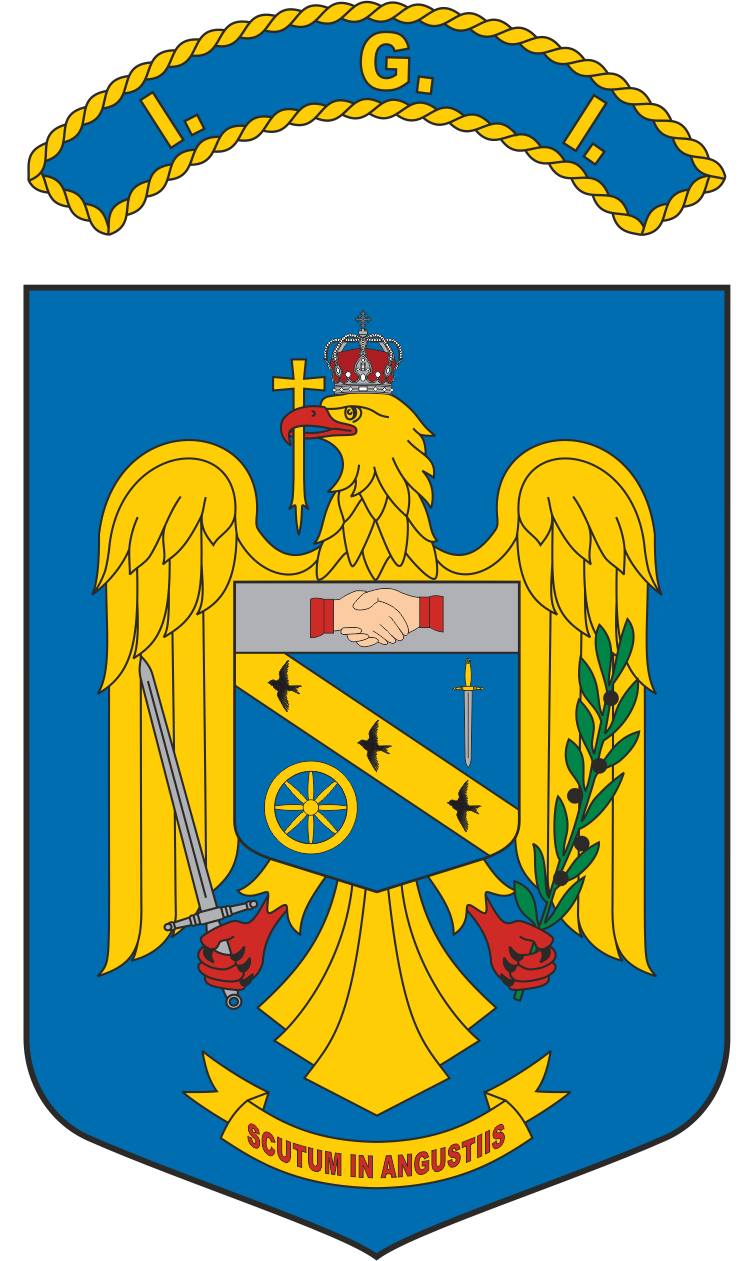   Tabelul cu rezultatele  finale, după soluționarea contestațiilor, obtinute de către candidaţii la concursul organizat în data de 27.02.2022, în vederea ocupării unei funcții vacante de ofițer specialist principal I, din cadrul Serviciului Resurse Umane – Biroul recrutare, selecționare, încadrare și promovare personal, prevăzut la poziția nr. 62 din Statul de Organizare al Inspectoratului General pentru Imigrări, prin încadrare directăPREȘEDINTE SECRETAR  02.03.2022NR. CRT.COD UNIC DE IDENTIFICARE AL CANDIDATULUINOTA OBȚINUTĂOBSERVAȚII265378,20ADMIS265135,80RESPINS267617,60RESPINS26708NeprezentatRESPINS26926/269576,70RESPINS26857NeprezentatRESPINS26646NeprezentatRESPINS271284,60RESPINS27001NeprezentatRESPINS266977,30RESPINS267975,20RESPINS269427,60RESPINS270086,10RESPINS26670NeprezentatRESPINS267075,50RESPINS26859NeprezentatRESPINS27012NeprezentatRESPINS266286,70RESPINS26789/26851NeprezentatRESPINS27064/27067NeprezentatRESPINS27081NeprezentatRESPINS26562NeprezentatRESPINS270314,00RESPINS266385,20RESPINS26657NeprezentatRESPINS26534/266627,30RESPINS270024,90RESPINS26712NeprezentatRESPINS26666NeprezentatRESPINS26720NeprezentatRESPINS265496,70RESPINS26530NeprezentatRESPINS269224,00RESPINS267426,40RESPINS26743NeprezentatRESPINS26987NeprezentatRESPINS26659/26683NeprezentatRESPINS26535/269214,90RESPINS26951NeprezentatRESPINS26769NeprezentatRESPINS26892NeprezentatRESPINS27019NeprezentatRESPINS269674,60RESPINS26844NeprezentatRESPINS26641NeprezentatRESPINS26729NeprezentatRESPINS27039NeprezentatRESPINS270585,80RESPINS268856,70RESPINS268656,70RESPINS26843NeprezentatRESPINS26854NeprezentatRESPINS26693NeprezentatRESPINS265455,80RESPINS26677NeprezentatRESPINS26691/26694NeprezentatRESPINS26751NeprezentatRESPINS266266,10RESPINS265127,30RESPINS265757,00RESPINS266024,60RESPINS26872NeprezentatRESPINS266896,10RESPINS26552NeprezentatRESPINS26994NeprezentatRESPINS26849NeprezentatRESPINS26792NeprezentatRESPINS26533NeprezentatRESPINS26581/26673/266724,60RESPINS26975NeprezentatRESPINS26721NeprezentatRESPINS267855,80RESPINS26681NeprezentatRESPINS268147,30RESPINS26934NeprezentatRESPINS26847NeprezentatRESPINS268127,90RESPINS269555,50RESPINS26577NeprezentatRESPINS26757NeprezentatRESPINS268277,00RESPINS26959NeprezentatRESPINS26623NeprezentatRESPINS26667NeprezentatRESPINS26991NeprezentatRESPINS26908NeprezentatRESPINS26834NeprezentatRESPINS